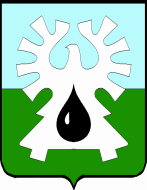 МУНИЦИПАЛЬНОЕ ОБРАЗОВАНИЕ ГОРОД УРАЙХАНТЫ- МАНСИЙСКИЙ АВТОНОМНЫЙ ОКРУГ - ЮГРАДУМА ГОРОДА УРАЙПРОЕКТ ПОВЕСТКИВОСЕМНАДЦАТОГО ЗАСЕДАНИЯ ДУМЫ  ГОРОДА27 апреля 2018 года                                                                                09-00 час. 628285, микрорайон 2, дом 60 ,г. Урай, 	Ханты-Мансийский автономный округ-Югра,Тюменская область                           тел./факс (34676) 2-23-81                          E- mail: duma@uray.ru№№п/пНаименование вопросаКурирующая постояннаякомиссияОтчет о деятельности Думы города Урай за 2017 год.Докладчик: Александрова Галина Петровна, председатель Думы города Урай.Отчет о деятельности Контрольно-счетной палаты города Урай за 2017 год.Докладчик: Садыкова Валентина Владимировна, исполняющий обязанности председателя Контрольно-счетной палаты города Урай.О выполнении администрацией города вопроса местного значения об организации отдыха детей в каникулярное время.Докладчик: Бусова Марина Николаевна, начальник Управления образования и молодежной политике администрации города Урай.по социальной политикеОб организации трудоустройства несовершеннолетних граждан в летний период 2018 года.Докладчик: Бусова Марина Николаевна, начальник Управления образования и молодежной политике администрации города Урай.по социальной политикеОб организации размещения социальной рекламы в городе Урай.Докладчик: Парфентьева Алла Александровна, директор муниципального казенного учреждения «Управление градостроительства, землепользования и природопользования города Урай».по нормотворчеству, вопросам городского развития и хозяйстваО согласовании кандидатур для занесения на городскую Доску Почета.Докладчик: Михнюк Людмила Михайловна, начальник управления по организационным вопросам и кадрам администрации города Урай. О представлении прокуратуры г. Урай от 06.04.2018 №07-03-2018.Докладчик: Бабенко Артем Валерьевич, заместитель председателя Думы города Урай.О внесении изменений в решение Думы города Урай от 04.10.2016 №8.Докладчик: Бабенко Артем Валерьевич, заместитель председателя Думы города Урай.Разное. 